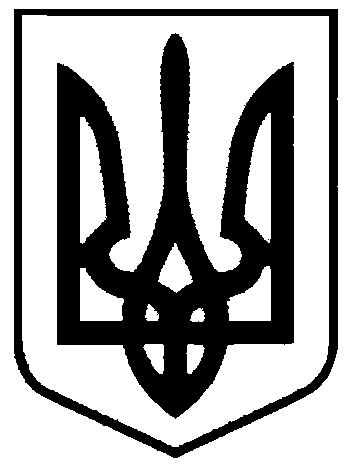 СВАТІВСЬКА МІСЬКА РАДАСЬОМОГО СКЛИКАННЯДЕСЯТА  СЕСІЯРІШЕННЯвід «23» грудня   2016 р.                         м. Сватове                                           №10/12« Про присвоєння окремих адрес частинам житлового будинку №1в  по пл. 50-річчя Перемоги м. Сватове»      Розглянувши звернення Будагян Рузанни Торніківни з проханням перевести з житлового в нежитлове частину будинку №1в по пл.50-річчя Перемоги м.Сватове, що розташована на першому поверсі будинку, визнати її цілою одиницею нежитловим приміщенням з метою подальшої реконструкції для здійснення в ньому господарської діяльності, визнати цілою одиницею квартирою частину житлового будинку, що розташована на його другому поверсі будинку та присвоїти нежитловому приміщенню і окремі адреси, враховуючи висновок житлово-побутової комісії виконавчого комітету Сватівської міської ради з цього приводу, керуючись ст.25,26 Закону України «Про місцеве самоврядування в Україні» Сватівська міська радаВИРІШИЛА:Перевести з житлового в нежитлове  належну Будагян Рузанні Торніківні частину житлового будинку №1в по пл.50-річчя Перемоги м.Сватове, що розташована на першому поверсі будинку, визнати її цілою одиницею нежитловим приміщенням з метою подальшої реконструкції для здійснення в ньому господарської діяльності та  присвоїти нежитловому приміщенню окремий номер і  адресу:  м.Сватове. пл. 50-річчя Перемоги, буд. №1в, прим. №1Визнати належну Будагян Рузанні Торніківні частину житлового будинку №1в по пл.50-річчя Перемоги м.Сватове, що розташована на другому поверсі будинку цілою одиницею квартирою та присвоїти їй окремий номер і  адресу:  м.Сватове. пл. 50-річчя Перемоги, буд. №1в, кв. №2Зобов’язати Будагян Рузанну Торніківну на підставі даного рішення і інших правовстановлюючих документів звернутися з відповідною заявою до суб’єкта, який здійснює повноваження у сфері державної реєстрації прав для реєстрації права власності на квартиру №2 житлового будинку №1в по пл.50-річчя Перемоги м.Сватове з відповідними частками господарських будівель та на нежитлове приміщення №1 житлового будинку №1в по пл.50-річчя Перемоги м.Сватове після виконання будівельних робіт з його реконструкції для здійснення в ньому господарської діяльності і  сплати пайової участі у розвиток інфраструктури м. Сватове       4. Контроль за виконанням даного рішення покласти на постійну депутатську  комісію міської ради з питань власності, транспорту, зв’язку, торгівельно-побутового обслуговування населення та зайнятості населення.Сватівський  міський голова				                    Є.В. Рибалко